Date: Dec 3 & 7, 2020In your journal, record the following:SCULPTURE ENTRY #30:ART THINK:  George Segal was an artist that used plater cloth to create his life-sized statues (see the artwork below).  What is one question you would ask this artist if he were here today?Announcements/Reminders:   HOMEWORK: building the diorama for you figures (bring for next time)Only 1 more day in class to finish this project.Today’s Objective:  Finishing  Mummy Action Figures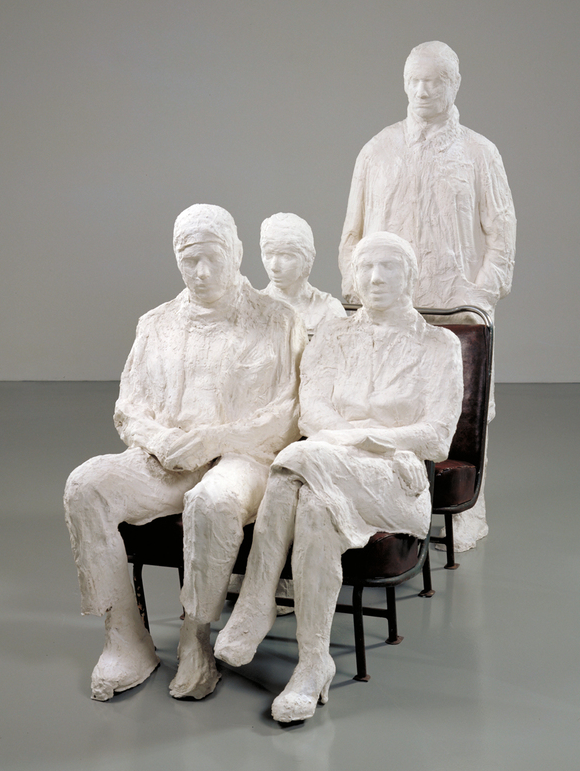 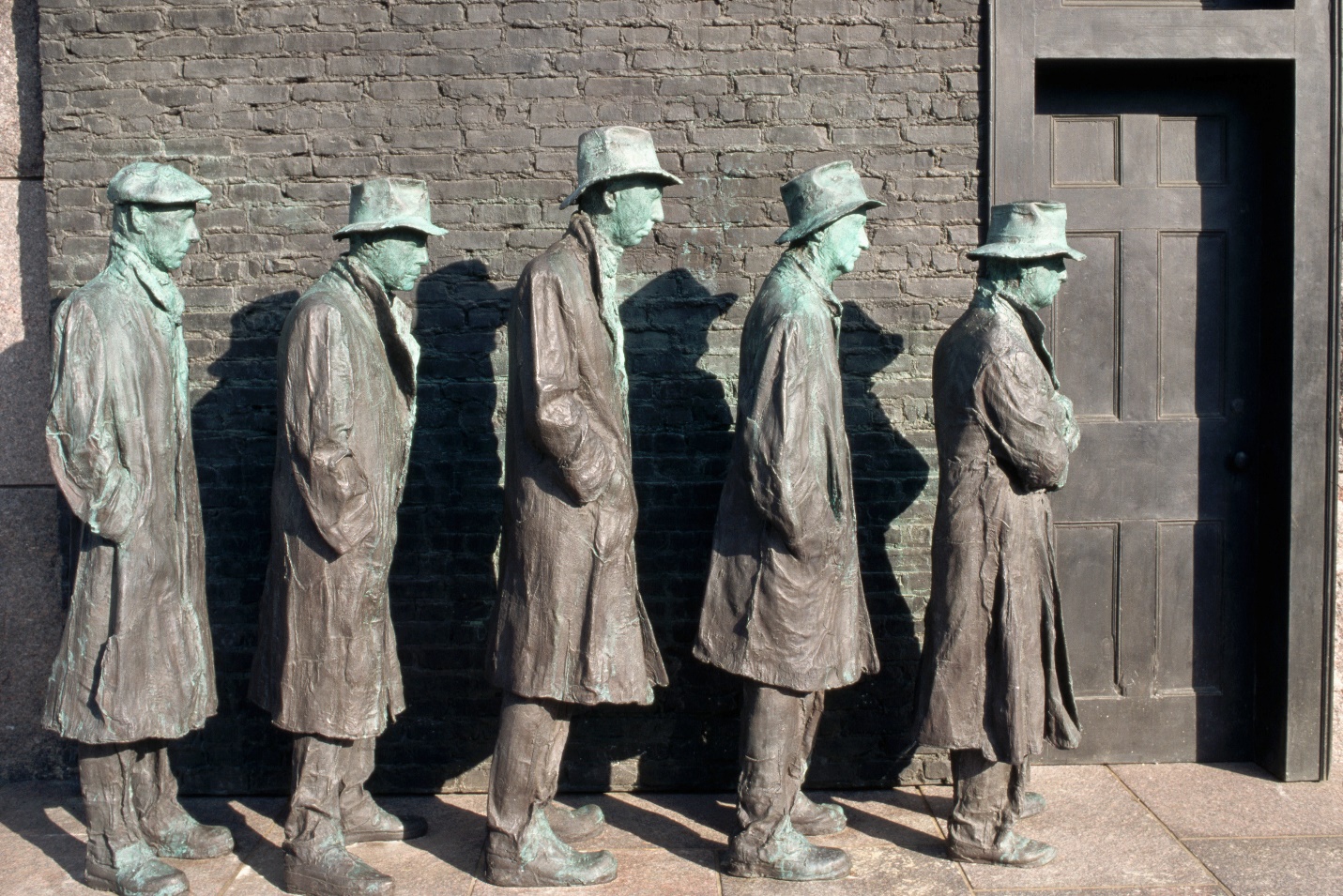 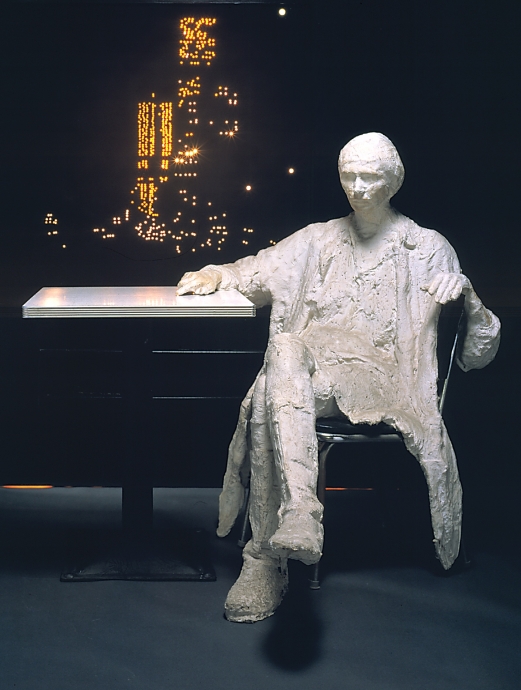 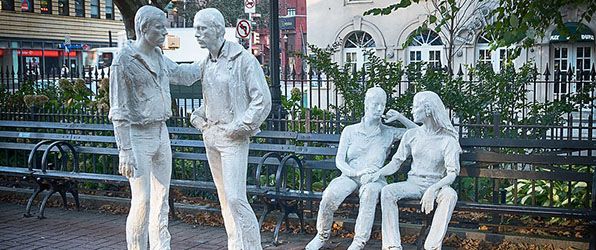 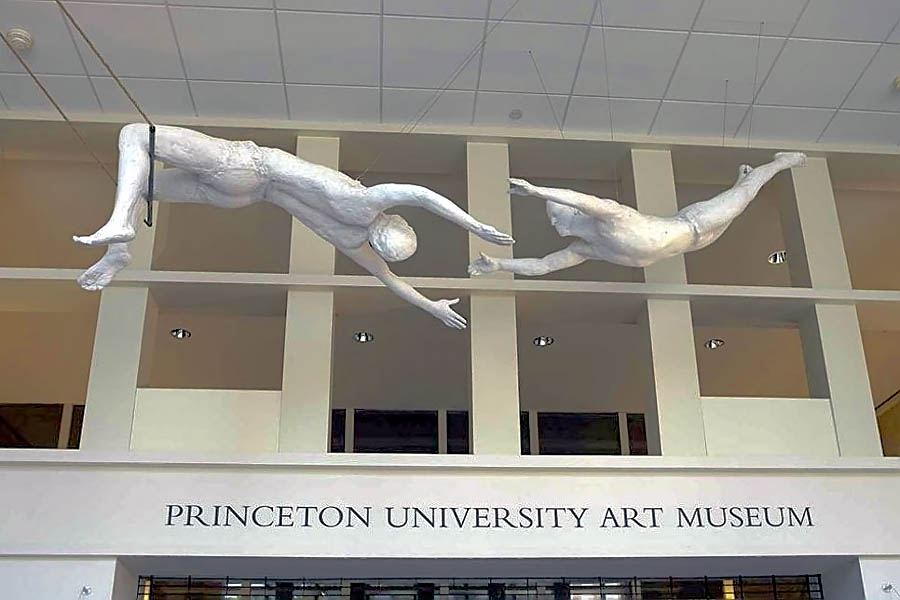 